Rubric to Prioritize Additional Full-Time Faculty and Counselors, 2017 – 2018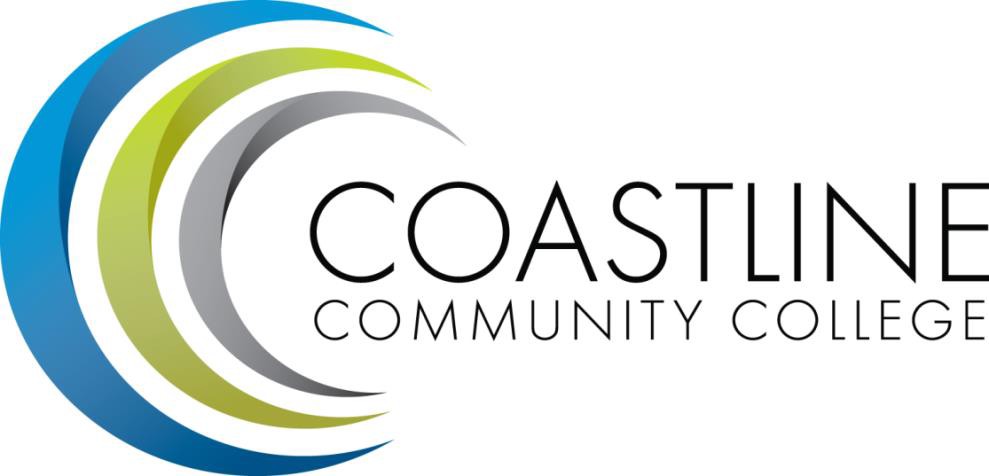 Faculty & Administrators CombinedRating Sheet to Prioritize Additional Full-Time Faculty and Counselors, 2017 – 2018Mission Statement:  Coastline Community College offers degrees and certificates to local, global, traditional, and non-traditional students through accessible, flexible, and innovative education and services with a commitment to excellence at all academic levels demonstrated by student learning achievement outcomes.Objective CriteriaData/Data SourceLow Priority012High Priority31. LHEs and Hours1. LHEs and Hours1. LHEs and Hours1. LHEs and Hours1. LHEs and Hours1. LHEs and HoursInstruction: Available LHEs beyond those taught by current full-timers.Data generated for any department requesting a full-time position.Data retrieved from the FLAC database over last two fall plus two spring semesters.Discipline requires fewer than 27 LHEs per semester by part-time faculty to staff classes.Discipline requires 27.01 - 36 LHES per semester by part-time faculty to staff classes.Discipline requires 36.01 - 45 LHES or more per semester by part-time faculty to staff classes.Discipline requires 45.01 LHES or more per semester by part-time faculty to staff classes.Counseling: Need for counseling throughout the academic year.Hours of counseling by part-timers are summed with total overload hours.Data retrieved from the FLAC and SARS databases.  The number declined from the previous year.The number remained the same or increased up to 2.00% from the previous year.The number increased by 2.01-5.00% from the previous year.The number increased by more than 5.01% from the previous year.2. Part-Time Load          2. Part-Time Load          2. Part-Time Load          2. Part-Time Load          2. Part-Time Load          2. Part-Time Load          Instruction: Percent of sections taught by part-time faculty.Data from Banner shows discipline’s part-time FTEF ÷ total FTEF, yielding the p.t. teaching load %. Fewer than 40% of all FTEF are taught by part-time faculty.40.01 - 60% of all FTEF are taught by part-time faculty.60.01 - 80% of all sections are taught by part-time faculty.80.01 -100% of all sections are taught by part-time faculty.Counseling: Percent of Ed Plans completed by part-time counselors.Data from SARS shows percent of Educational Plans (Hours) completed by part-time counselors. Fewer than 40% of all Educational Plans (Hours) are completed by part-time counselors.40.01 - 60% of all Educational Plans (Hours) are completed by part-time counselors.60.01 - 80% of all Educational Plans (Hours) are completed by part-time counselors.80.01 - 100% of all Educational Plans (Hours) are completed by part-time counselors.Objective CriteriaData/Data SourceLow Priority012High Priority 33. FTES Relative Rankings3. FTES Relative Rankings3. FTES Relative Rankings3. FTES Relative Rankings3. FTES Relative Rankings3. FTES Relative RankingsInstruction: Discipline’s total FTES during past four major sessions (fall and spring semesters).FTES data retrieved from Banner.Discipline is in the bottom 25% of FTES-generating disciplines. Discipline is in the 25.01% to 50% range of FTES-generating disciplines. Discipline is in the 50.1% to 75% range of FTES-generating disciplines. Discipline is in the 75.01% or higher range of FTES-generating disciplines. Counseling: Counseling’s total FTES during past four major sessions (fall and spring semesters).FTES data retrieved from Banner.The FTES stayed the same or declined from the previous year.The FTES increased by 0.01% to 1.00% from the previous year.The FTES increased by 1.01-5.00% from the previous year.The FTES increased by more than 5.01% from the previous year.4.  Student Demand for Sections and Services4.  Student Demand for Sections and Services4.  Student Demand for Sections and Services4.  Student Demand for Sections and Services4.  Student Demand for Sections and Services4.  Student Demand for Sections and ServicesInstruction: Number of sections offered during past two major terms.Data shows total number of FTES-generating CRNs for the discipline.Data retrieved from Banner tallying one fall plus one spring semester.Number of sections has declined over past two major terms.Number of sections has increased by .01% – 10% over past two major terms.Number of sections has increased by 10.01% – 20% over past two major terms. Number of sections has increased by 20.01% or more over past two major terms. Counseling: Number of students served over past two major terms. Data reflects a headcount of the number of students who participated in counseling services.Data retrieved from SARS tallying one fall and one spring semester. The number stayed the same or declined from the previous year.The number increased by 0.01% to 1.00% from the previous year.The number increased by 1.01-5.00% from the previous year.The number increased by more than 5.01% from the previous year.Subjective CriteriaData/Data SourceData/Data SourceLow Priority012High Priority 35. Program Planning5. Program Planning5. Program Planning5. Program Planning5. Program Planning5. Program Planning5. Program PlanningInstruction and Counseling: Full-time position supports college priorities, the Master Plan, and program goals.Data comes from most recent Program Review report filed by discipline and from other sources.  Presenter provides measurable college and program goals to be accomplished with new full-timer.Presenter shows no evidence to support new full-timer. Presenter shows no evidence to support new full-timer. Presenter shows some PR and other evidence already accounted for, such as LHEs and general enrollment trends, to support new full-timer.Presenter shows PR and other evidence such as PSLOs, success, and persistence rates to support new full-timer.Presenter (a) shows substantial evidence that new full-timer aligns with the EMP and college trends; (b) demonstrates outcomes and effects of hire; (c) shows that f.t. resource request appears in PR report.6.  Job Market Climate, College Major Trends, and Federal/State/Local Counseling Mandates6.  Job Market Climate, College Major Trends, and Federal/State/Local Counseling Mandates6.  Job Market Climate, College Major Trends, and Federal/State/Local Counseling Mandates6.  Job Market Climate, College Major Trends, and Federal/State/Local Counseling Mandates6.  Job Market Climate, College Major Trends, and Federal/State/Local Counseling Mandates6.  Job Market Climate, College Major Trends, and Federal/State/Local Counseling Mandates6.  Job Market Climate, College Major Trends, and Federal/State/Local Counseling MandatesInstruction.Presenter may draw from ONET, BLS, Doing What Matters, Launch Board 2.0, data on transfers and majors, articulations, and other sources.Data shows no demonstrable regional or national demand for a major or certificate from this discipline. Data shows no demonstrable regional or national demand for a major or certificate from this discipline. Data shows limited regional and/or national demand for a major or certificate from this discipline.Data shows some regional and national demand for a major or certificate from this discipline.Multiple data sources show robust regional and national demand for a career or major from this discipline.  Counseling.Presenter may draw from SSSP requirements, state and federal mandates, local legislation, and other internal / external factors impacting counseling services.There is no evidence of new legislation or mandates requiring an additional full-time counselor.There is no evidence of new legislation or mandates requiring an additional full-time counselor.There is limited evidence of new legislation or mandates requiring an additional full-time counselor.There is some evidence of new legislation or mandates requiring an additional full-time counselor.There is substantial evidence of new legislation or mandates requiring an additional full-time counselor.7.  College Mission7.  College Mission7.  College Mission7.  College Mission7.  College Mission7.  College Mission7.  College MissionInstruction and Counseling.Instruction and Counseling.Instruction and Counseling.Instruction and Counseling.Instruction and Counseling.Instruction and Counseling.Instruction and Counseling.#s 1 – 4 = Auto-populated objective scores.  Do not change scores.  3 points possible each.BusinessMathCounselingMusic1.  LHEs and Hours33002.  Part-Time Load12133.  FTES Relative Rankings33014.  Student Demand for Sections and Services0133Subtotal from objective scores (12 points possible total) 7947#s 5 – 7 = Subjective scores.  Please score based on presenters’ evidence.3 points possible each.5. Program Planning2.4442.0741.7411.8526. Job Market Climate, College Major Trends, and Federal/State/Local Counseling Mandates2.5561.8521.7411.9267. College Mission 2.2961.8892.1111.889Subtotal from subjective scores (12 points possible total)7.2965.8155.5935.667FINAL SCORE = Subtotal A + Subtotal B                            (24 points possible)14.29614.8159.59312.667